Тема №2. Определение объёмов земляных работ с выполнением схем разработки котлованов и траншей землеройными машинами.1.  Определение объёмов работ при разработке котлованов и траншей.2. Выбор одноковшовых экскаваторов для выполнения работ по отрывке выемок.3.  Выбор схемы проходок экскаватора.  При возведении подземной  части здания выполняются два основных вида работ – земляные и устройство фундаментов: железобетонных монолитных или сборных. Земляные работы – сложный строительный процесс, состоящий из:срезки растительного слоя;разработки земляного сооружения;разработки въездной траншеи;зачистки дна сооружения;разравнивание, уплотнение дна сооружения;обратной засыпки грунта с его уплотнением.Определение объёмов работ при разработке котлованов и траншей.1.1. Определение типа земляного  сооружения.Тип земляного сооружения (котлован, траншея, отдельные ямы) определяют, используя план, разрез и вид фундаментов. Рассматривают план фундаментов, вычерчивают продольный и(или) поперечный разрезы  и определяют профиль земляного сооружения (рис. 1). В зависимости от полученного варианта, принимают решение о типе земляного сооружения.     Вариант 1: откосы профилей пересекаются по продольным и поперечным осям здания – разрабатывается один общий котлован.Вариант 2: откосы профилей пересекаются по продольным или поперечным осям - в этом случае отрываются траншеи по каждой оси.Вариант 3: откосы профилей не пересекаются -  разрабатываются отдельные котлованы (ямы) под каждый фундамент.    В случае наличия в здании подвального помещения разрабатывают общий котлован.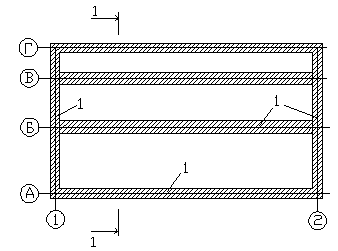 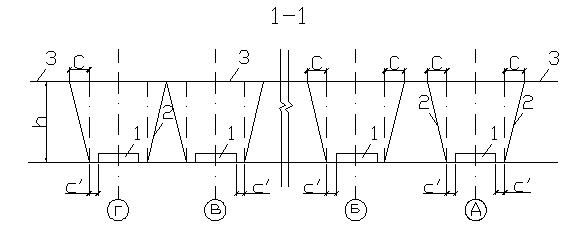 Рис. 1. Определение профиля земляного сооружения:1-фундаменты; 2-откосы; 3-бровки откоса; 4-дно выемки; с-заложение откоса; с̕-размер свободной технологической зоны.Заложение откоса, с, м, зависит от крутизны откоса, которая обеспечивает безопасное производство работ. Крутизна откосов котлованов и траншей зависит от их глубины и вида грунта. Наибольшая допустимая крутизна откосов временных котлованов и траншей, выполняемых без креплений, при наличии благоприятных гидрологических условий, однородности строения грунта и отсутствия грунтовых вод принимается по ТКП 45-1.03-44. Заложение откоса определяют по формуле:                                               C=hm,					         (1)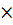 где: m – коэффициент крутизны откоса ( табл.1); h – глубина котлована, м; с’ – размер свободный технологический зоны для прохода людей, либо механизмов, принимается по условиям работы, но не менее 0,6 м.                                                                                                                           Таблица 1Исходя из рисунка 1, принимаем две отдельные траншеи по осям  А, Б, 1, 2 (до оси В), общий котлован по осям В, Г.1.2. Определение объёма грунта выбранного типа земляного сооружения.Объём грунта выемки Vb м³ , ямы для отдельно стоящего фундамента, котлована, траншеи с основаниями прямоугольного очертания  рассчитывают по формуле:
                          Vb=h/6[ab+cd+(a+c)(b+d)],                                                     (2)где d и c ширина и длина выемки понизу с учётом уширений c̕, м. d=B+2 c̕						                     	  (3)           c=A+2 c̕	    						            	(4)a, b –ширина и длина выемки поверху с учётом заложения откоса, м.                    b=d+2C								          (5)                    a=c+2C								          (6)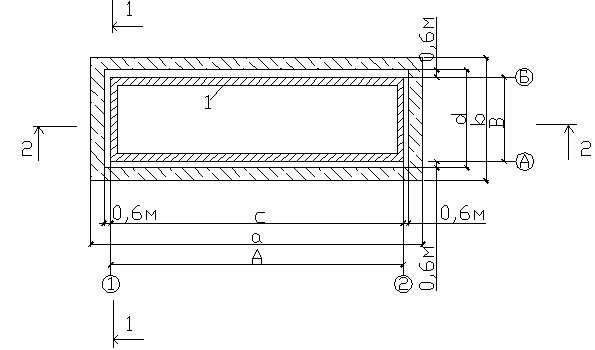 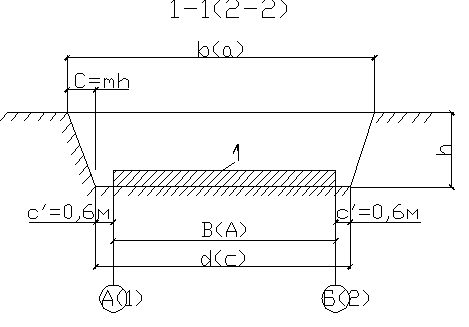 Рис. 2. Общий вид котлована: 1-фундамент. Объём круглого котлована м³, определяют как объём усеченного конусаVK=Пh/3(R²+r²+Rr),                                          (7)где:R – радиус котлована поверху, с учётом заложения, м; r – радиус котлована понизу, с учётом уширения, м.1.3. Определение объёма въездной траншеи Для установки экскаватора в забой, выезда и въезда транспорта для доставки на дно котлована конструкций, материалов необходимо устраивать въездную траншею (рис. 3)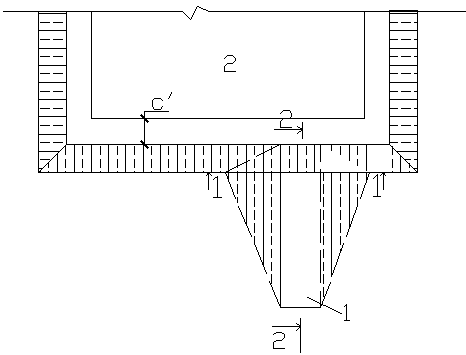 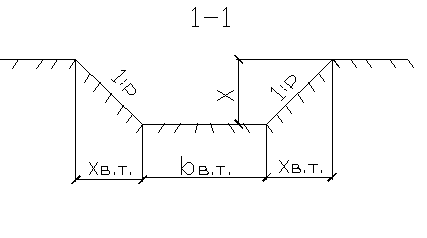 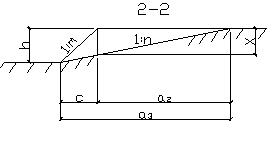 Рис. 3. Въездная траншея: 1- въездная траншея; 2-надземная часть сооружения.Объём выездной траншеи, Vв.т. ,  определяют по формуле:Vв.т.=[(bв.т·x/2)+(x²·p/3)]·а3,                                           (8)где:  bв.т  - ширина траншеи по дну, 3,0…3,5 м при одностороннем движении транспорта и 7,0…7,5 при двустороннем; р - заложение боковых откосов траншеи (можно принять равным m основной выемке); х- максимальная глубина траншеи, м; а3 – длина траншеи, м; с – заложение откоса выемки, м. 				  а3=h·n,                                                                  (9)где: h-глубина выемки, м; n-уклон выезда или съезда 0,1…0,15;                               х = а2/n,                                                              (10)где: а2-заложение траншеи, м;                               а2= а3-с,                                                      (11)             c=h·m,                                                            	(12)где: m-заложение откосов основной выемки;1.4. Определение объёма грунта обратной засыпки.	После окончания возведения подземной части здания необходимо произвести обратную засыпку грунта, располагая её между сооружением (фундаментами, стенами подвала) и выемкой. С этой целью рассчитывают объём грунта обратной засыпки, который при разработки выемки оставляют на строительной площадке в отвале вблизи выемки, или вывозят на незначительное расстояние. Остальной (лишний) грунт вывозят за пределы площадки.Объём грунта обратной засыпки определяют по формуле:		Vобр.зас. = (Vв-Vфунд.)/Ко.р. ,                                                                  (13)где: Vфунд- объем лишнего грунта, определяемый по габаритам подземной части здания или инженерного сооружения, м3; Vв - общий объем котлована (траншеи), м3; Ко.р. - коэффициент остаточного разрыхления; вводится для перевода грунта из состояния остаточного разрыхления в плотное (табл.2).                                                	            Таблица 22. Выбор одноковшовых экскаваторов для выполнения работ по разработке выемок.При возведении земляных сооружений необходимо применение комплексной механизации. В состав комплекта машин входит одна или несколько ведущих, которые в основном определяют организацию работ всего комплекта машин, его производительность и темпы производства работ, и вспомогательные: например, бульдозер для планировки выемки дна, перемещение грунта обратной засыпки, механизмы для уплотнения грунта, вывоза лишнего грунта и т.д. Для разработки грунта в качестве ведущей машины применяют экскаватор, тип рабочего оборудования, которого выбирают в зависимости от видов выемки и характера грунта. Оборудованием типа драглайн, прямая лопата или обратная лопата в котлованах, для широких траншей — прямая лопата или обратная лопата, для узких (шириной понизу до ) траншей и ям под отдельные фундаменты — обратная лопата. Экскаватор-прямая лопата разрабатывает грунт находясь на дне выемки, обратная лопата и драглайн на бровке откоса выемки.Ёмкость ковша экскаватора выбирают в зависимости от объёма грунта выемки (табл. 3).                                                                                         Таблица 3	По виду и категории грунта выбирают тип ковша экскаватора. Например, для песков и супесей выбирают ковши со сплошной режущей кромкой, а для глин и суглинков — с зубьями.Марку экскаватора выбирают в зависимости от выбранных типа экскаватора и ёмкости ковша по табл. 4.   Технические характеристики одноковшовых экскаваторов.          Таблица 4Примечания. 1. Для экскаваторов с прямой лопатой в графе 4 приведена высота копания. 2.1. Определение объёма грунта недобора.	Любой тип экскаватора, в связи с техническими особенностями, не разрабатывает грунт выемки на полную глубину до проектной отметки дна, т.е работает с недобором. Разработка недобора может быть выполнена вручную или оборудованием, смонтированном на ковше экскаватора, а также мини-бульдозером.Объём грунта недобора(зачистки дна) рассчитывают по формуле:				,				(14)где  величина недобора м, определяют по табл.5; – площадь выемки понизу, .Таблица 5Допустимые недоборы грунта в основании при работе одноковшовых экскаваторов. Окончательный объём , м разрабатываемого экскаватором грунта, определяют: 							(15)Выбор схемы работы экскаватора и проходок. Для обеспечения максимальной производительности экскаваторов, необходимо выбрать рациональную схему производства экскаваторных работ, произвести наиболее эффективную разбивку сечений выемки на забои и проходки, исходя из условий работы экскаватора на оптимальных параметрах. При этом во избежание преждевременного  износа экскаватора вид проходки  определяют по уменьшенному радиусу резания R.В зависимости от ширины выемки поверху и параметра экскаватора (рис. 6,7). Например, ширина выемки поверху  а=20 м; марка экскаватора с обратной лопатой ЭО-3323А (табл. 4) с Rм=7,9 м, тогда R=6,715 м. Определим вид проходки экскаватора:  20:6,715=2,98. Согласно рис. 7,б 2,98 находиться в пределах1,7÷3, принимаем вид проходки б – лобовая проходка по зигзагу. Количество ярусов по глубине принимают в зависимости от глубины выемки и уменьшённого на 0,8-0,9 значения глубины копания экскаватора.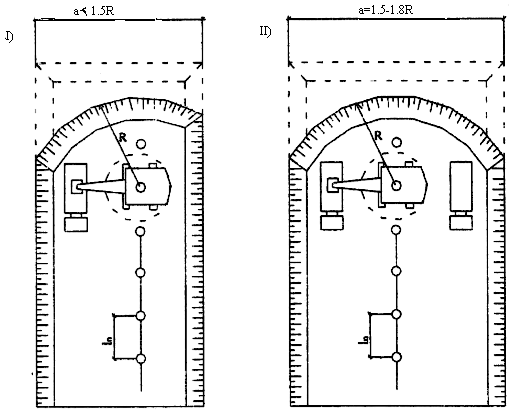 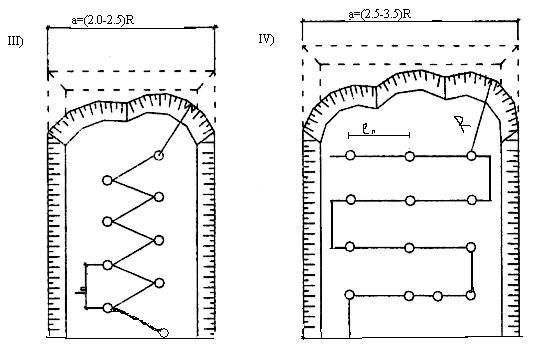 Рис.6. Разработка грунта экскаватором прямая лопата.I) лобовая проходка с односторонней погрузкой грунта в автосамосвалы;II) лобовая проходка с двусторонней погрузкой грунта в автосамосвалы;III) лобовая проходка с перемещением экскаватора по зигзагу;                                 IV) уширенная проходка с перемещением экскаватора поперёк выемки;a – ширина выемки поверху, м;R – уменьшенный радиус резания, м;– длина рабочей передвижки экскаватора, принимаемая 2 м.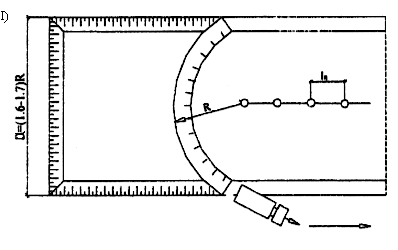 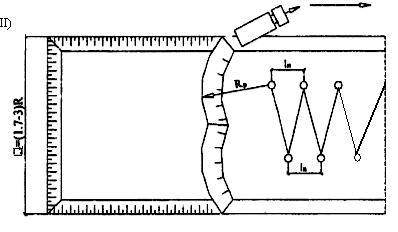 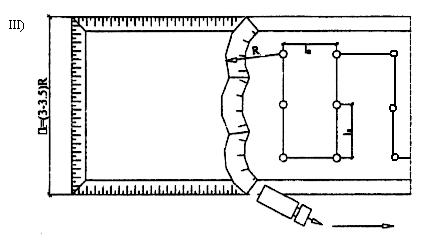 Рис. 7. Разработка котлована экскаватором обратная лопата, драглайн.I) лобовая проходка по прямой;II) лобовая проходка по зигзагу;III) лобовая уширенная проходка;Задание для выполнения практического занятия.На основании вариантов заданий определить:Профиль земляного сооружения;Объём земляных работ при разработке выемки:.Тип и марку экскаватора.Схему работы экскаватора и проходок.                                Варианты заданий.                                                                                                  Таблица 6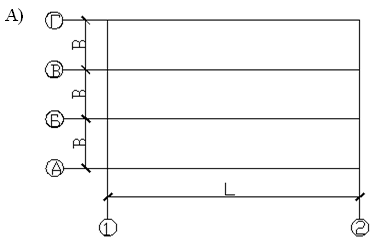 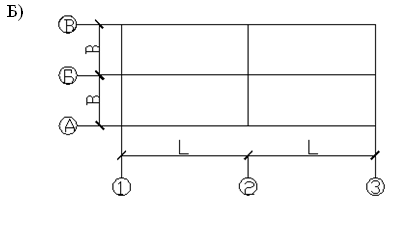 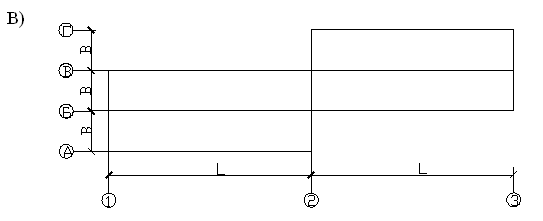 Рис. 8 Схемы фундаментовТипы фундаментовВиды грунтовКрутизна откоса (отношение его высоты к заложению, 1: m), при глубине выемки, м, не болееКрутизна откоса (отношение его высоты к заложению, 1: m), при глубине выемки, м, не болееКрутизна откоса (отношение его высоты к заложению, 1: m), при глубине выемки, м, не более1,535Насыпные                неуплотненные1:0,671:11:1,25Песчаные и гравийные1:0,51:11:1Супесь1:0,251:0,671:0,85Суглинок1:01:0,51:0,75Глина1:01:0,251:0,5Лессы илессовидные1:01:0,51:0,5Наименование грунтовКоэффициент первоначального разрыхления грунтапосле разработкиКоэффициентостаточногоразрыхлениягрунтаГлина ломовая1,28-1,321,06-1,09Глина мягкая жирная1,24-1,301,04-1,07Гравийно- галечные грунты1,16-1,201,05-1,08Растительный грунт1,20-1,251,03-1,04Лесс мягкий1,18-1,241,03-1,06Песок1,10-1,151,02-1,05Суглинок лёгкий илессовидный1,18-1,241,03-1,06То же, тяжёлый1,24-1,301,05-1,08Супесок1,12-1,171,03-1,05Объем грунтав котловане, м3Емкость ковшаэкскаватора, м3До 5000,15500... 15000,24 и 0,31500...50000,52000...80000,656000... 110000,811000... 150001,013000...180001,25Более 150001,5МаркаВместимость ковша, м3Максимальный радиус резания R , мГлубина копания, мВысота выгрузки, мМощность, кВтМасса, т1234567Экскаваторы с обратной лопатойЭкскаваторы с обратной лопатойЭкскаваторы с обратной лопатойЭкскаваторы с обратной лопатойЭкскаваторы с обратной лопатойЭкскаваторы с обратной лопатойЭкскаваторы с обратной лопатойЭО-2621В-30,255,34,153,2446,1ЭО-3323А0,637,94,86,0555…7313,8ЭО-3122А0,638,15,25,755…7314,3ЭО-41210,65; 1,09,05,859519,2ЭО-43210,65; 1,09,05,55,65919,2ЭО-4124Б19,46,05,095,625,0ЭО-51221,25; 1,69,46,05,012535,8«Поклен» 75 РВ (Франция)0,77 (0,28…1)7,94,66,279,514,4«Поклен» 75 СК (Франция)0,77 (0,22…1)7,94,855,9558,115,4«Либхерр» R-900 (Германия)0,6 (0,18…0,6)8,86,25,55015,9«Либхерр» А-922 (ФРГ)1 (0,24…1,3)95,83610020,9«Поклен» 90 Р (Франция)1,15 (0,23…1,15)9,25,656,7577,319«Хитачи» ИН-123 (Япония)1 (0,9…1,4)10,527,27,0212126,0Экскаваторы с прямой лопатойЭкскаваторы с прямой лопатойЭкскаваторы с прямой лопатойЭкскаваторы с прямой лопатойЭкскаваторы с прямой лопатойЭкскаваторы с прямой лопатойЭкскаваторы с прямой лопатойЭО-2621В-30,2552,852,5445,45ЭО-3323А0,636,87,664,25914,5ЭО-31220,636,87,34,155…7314,3ЭО-43210,87,47,95,75919,2ЭО-41230,87,47,64,49518,0Экскаваторы-драглайнЭкскаваторы-драглайнЭкскаваторы-драглайнЭкскаваторы-драглайнЭкскаваторы-драглайнЭкскаваторы-драглайнЭкскаваторы-драглайнЭО-3211Е-10,45; 0,511,15,33,833712,9ЭО-4112А0,65;114,36,65,36624,5ЭО-5111Б1167,85,310332Рабочее оборудование экскаватораЕмкость ковша, м3Емкость ковша, м3Емкость ковша, м3Емкость ковша, м3Емкость ковша, м3Рабочее оборудование экскаватора0,25-0,40,5-0,650,8-1,251,5-2,53-5Рабочее оборудование экскаватораВеличина недобора,,смВеличина недобора,,смВеличина недобора,,смВеличина недобора,,смВеличина недобора,,смЛопата прямая510101520Лопата обратная101520----Драглайн1620253030№ вариантаСхема фундаментов, расстояние между осями, мСхема фундаментов, расстояние между осями, мТип фундамента, мВид грунта1АL=18, B=4,6Ф-1; h=1,2; b=0,4песчаный2АL=24, B=5Ф-2; h=1,7; b1=0,6;  b=1,6суглинок3АL=22, B=6Ф-3; h=1,6;  b=1,4  b1=0,5  c=3глина4БL=19, B=5Ф-1супесь5БL=24, B=6Ф-2гравийный6БL=18, B=6,5Ф-3насыпной неуплотнённый7БL=20, B=5,5Ф-1песчаный8ВL=24, B=4,5Ф-2супесь9ВL=18, B=5Ф-3глина10АL=48, B=6Ф-4;  h=2; h1=1,8;   b=1,1; d=1,3;  c=12насыпной неуплотнённый11БL=54, B=9Ф-5; h=2,5; h1=1,6; b=1,6; c=6суглинок12ВL=60, B=12Ф-6; h=1,8; h1=1,8; b=1,8; c=12лессовидныйФ-1 ленточный сборныйФ-3 ленточный сборный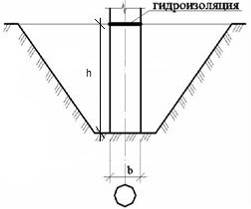 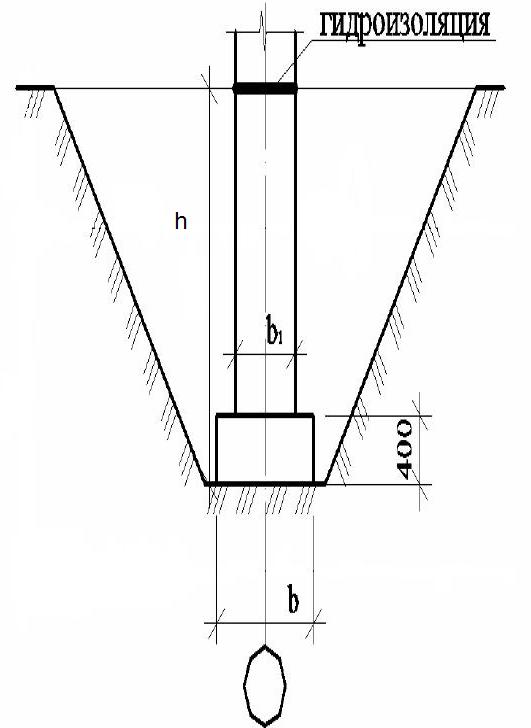 Ф-3 свайный с монолитным ростверкомФ-3 свайный с монолитным ростверком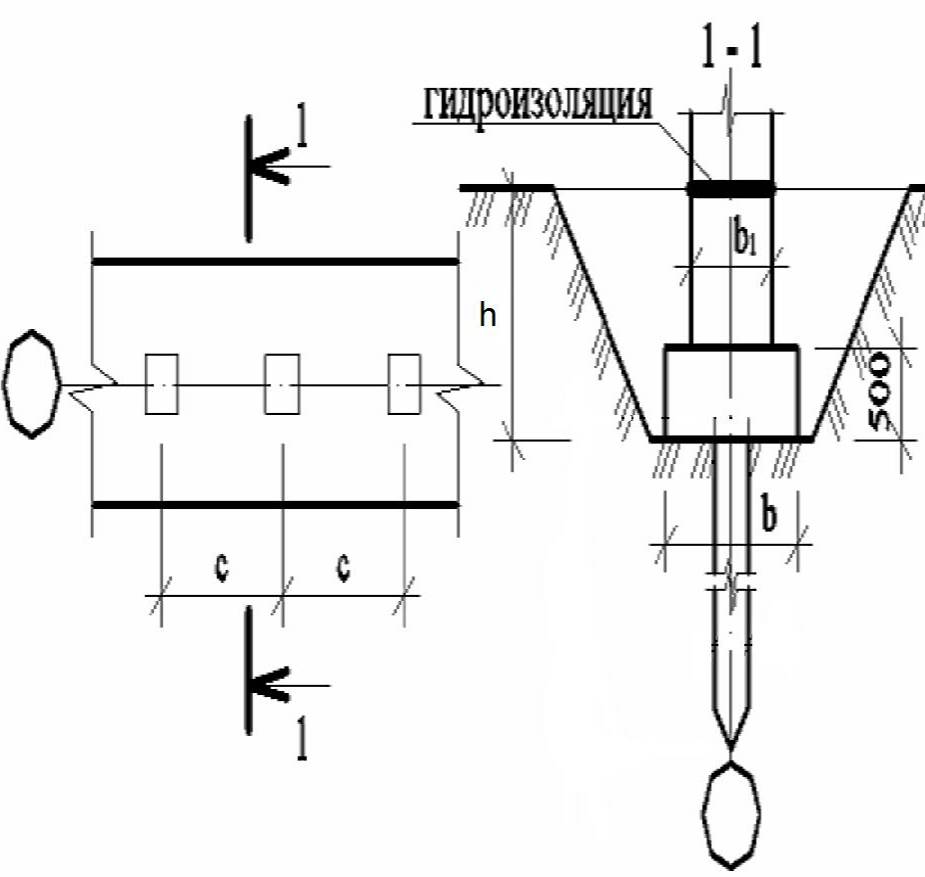 Ф-4 свайный стаканного типаФ-4 свайный стаканного типа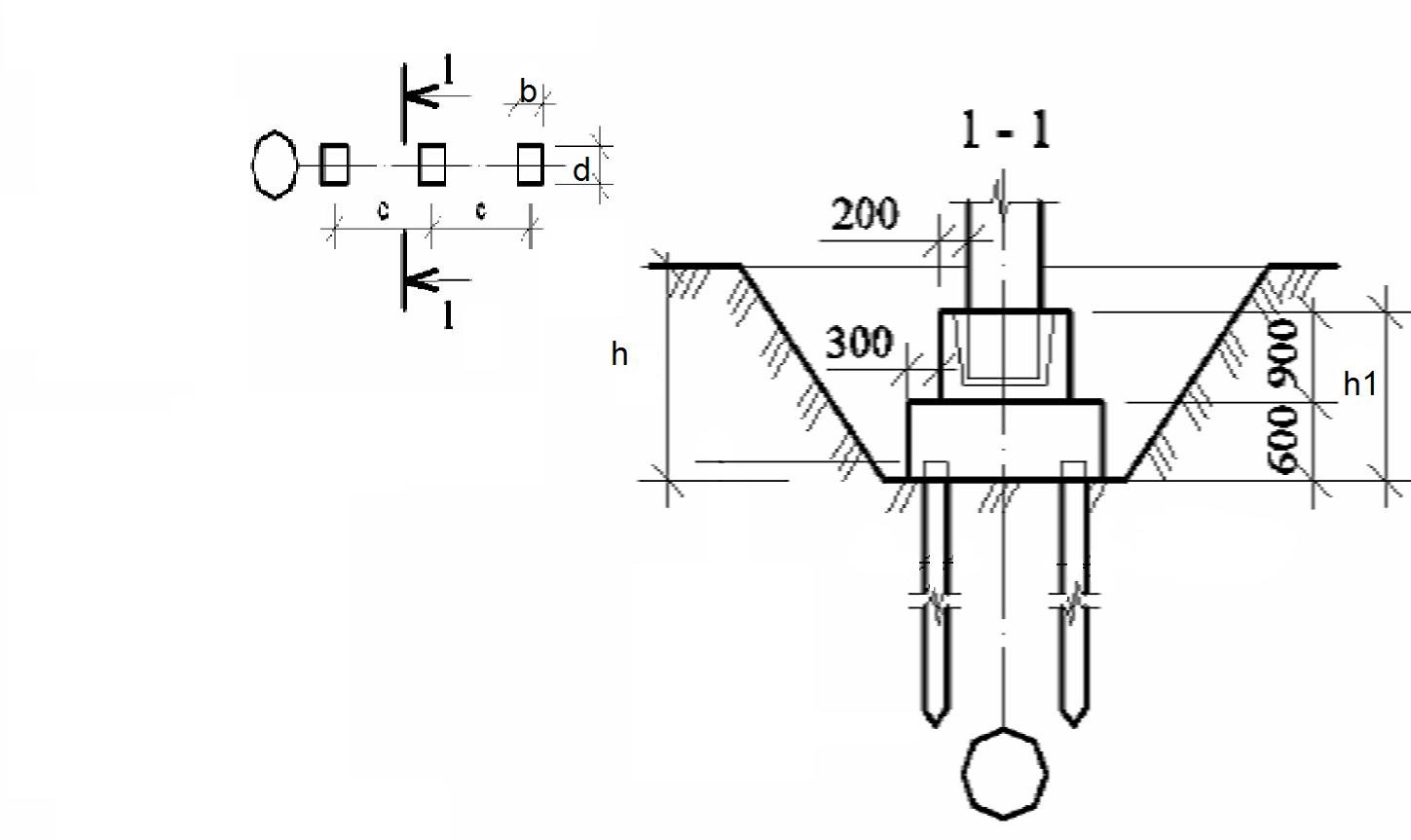 Ф-5 сборный стаканного типаФ-5 сборный стаканного типа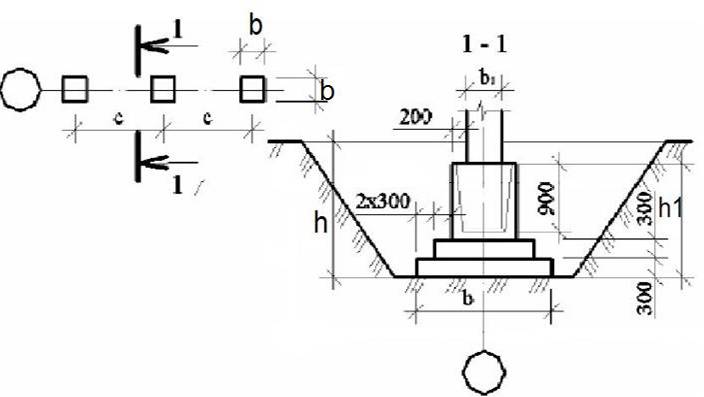 Ф-6 сборный,  под фундаментные балкиФ-6 сборный,  под фундаментные балки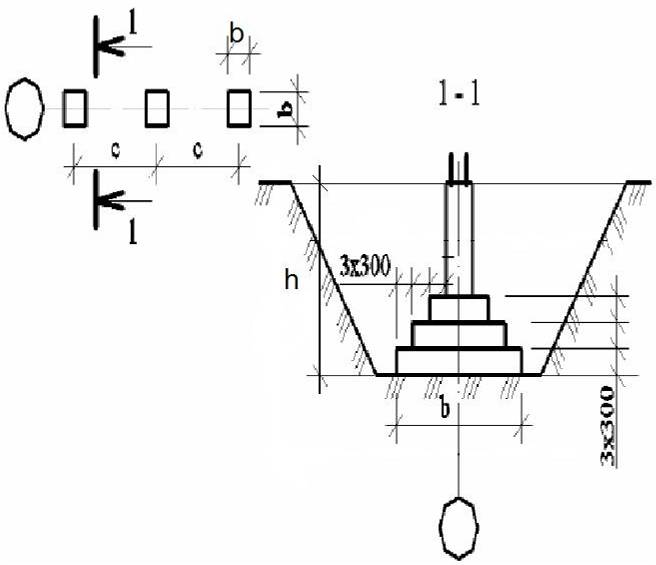 